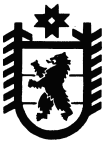 МИНИСТЕРСТВО ПО ПРИРОДОПОЛЬЗОВАНИЮ И ЭКОЛОГИИ РЕСПУБЛИКИ КАРЕЛИЯ П Р И К А З«03» апреля 2017 года	№ 597г. ПЕТРОЗАВОДСКОб утверждении перечней нормативных правовых актов, содержащих обязательные требования законодательства, соблюдение которых оценивается при проведении плановых проверок хозяйствующих субъектовВ соответствии с Федеральным законом от 26 декабря 2008 года №294-ФЗ «О защите прав юридических лиц и индивидуальных предпринимателей при осуществлении государственного контроля (надзора) и муниципального контроля», Положением о Министерстве по природопользованию и экологии Республики Карелия, утвержденным постановлением Правительства Республики Карелия от 6 октября 2010 года № 206-П «Об утверждении Положения о  Министерстве по природопользованию и экологии Республики Карелия», п р и к а з ы в а ю:1. Утвердить:1.1. Перечень нормативных правовых актов, содержащих обязательные требования законодательства, соблюдение которых оценивается при проведении плановых проверок хозяйствующих субъектов при осуществлении федерального государственного лесного надзора (лесной охраны) согласно приложению №1 к настоящему приказу.1.2. Перечень нормативных правовых актов, содержащих обязательные требования законодательства, соблюдение которых оценивается при проведении плановых проверок хозяйствующих субъектов при осуществлении регионального государственного экологического надзора на территории Республики Карелия  согласно приложению №2 к настоящему приказу.2. Перечни нормативных правовых актов, содержащих обязательные требования законодательства, соблюдение которых оценивается при проведении плановых проверок хозяйствующих субъектов, указанные в  приложениях № 1, 2 к настоящему приказу, подлежат уточнению, изменению, дополнению по мере внесения изменений в законодательство Российской Федерации и Республики Карелия.3. Разместить указанный Приказ на официальном интернет-портале органов исполнительной власти Республики Карелия на странице Министерства по природопользованию и экологии Республики Карелия (далее - Министерство) и на официальном сайте Министерства.4. Контроль за исполнением настоящего Приказа возложить на Первого заместителя Министра по природопользованию и экологии Республики Карелия А.Н. Павлова.Министр	В.Ф. ЧикалюкПриложение № 1 к Приказу Министерства по природопользованию и экологии Республики Карелия от ___________2017 года № ______Перечень нормативных правовых актов, содержащих обязательные требования законодательства, соблюдение которых оценивается при проведении плановых проверок хозяйствующих субъектов при осуществлении федерального государственного лесного надзора (лесной охраны)1. Федеральные законы2. Указы Президента Российской Федерации, постановленияи распоряжения Правительства Российской Федерации3. Нормативные правовые акты федеральных органовисполнительной властиЗаконы и иные нормативные правовые акты Республики КарелияПриложение № 2 к Приказу Министерства по природопользованию и экологии Республики Карелия от ___________2017 года № ______Перечень нормативных правовых актов, содержащих обязательные требования законодательства, соблюдение которых оценивается при проведении плановых проверок хозяйствующих субъектов при осуществлении регионального государственного экологического надзора на территории Республики Карелия  Региональный государственный экологический надзорпри осуществлении хозяйственной и иной деятельности, за исключением деятельности по использованию объектов подлежащих федеральному государственному экологическому надзору, за охраной атмосферного воздухаФедеральные законы2. Указы Президента Российской Федерации, постановленияи распоряжения Правительства Российской Федерации3. Нормативные правовые акты федеральных органовисполнительной властиГосударственный надзор за соблюдением требованийк обращению с веществами, разрушающими озоновый слой1. Международные договоры Российской Федерации и актыорганов Евразийского экономического союза2. Федеральные законы3. Указы Президента Российской Федерации, постановленияи распоряжения Правительства Российской Федерации4. Нормативные правовые акты федеральных органовисполнительной властиРегиональный государственный экологический надзор при осуществлении хозяйственной и иной деятельности, за исключением деятельности по использованию объектов подлежащих федеральному государственному экологическому надзору за выполнением экологических требований в области обращения с отходами1. Международные договоры Российской Федерации и актыорганов Евразийского экономического союза2. Федеральные законы3. Указы Президента, постановления и распоряженияПравительства Российской Федерации4. Нормативные правовые акты федеральных органовисполнительной власти6.  Нормативные правовые акты Республики КарелияРегиональный государственный надзор за геологическим изучением, рациональным использованием и охраной недр в отношении участков недр местного значения1. Федеральные законы2. Указы Президента, постановления и распоряженияПравительства Российской Федерации3. Нормативные правовые акты федеральных органов	исполнительной власти	4. Иные нормативные документы, обязательность соблюдениякоторых установлена законодательством Российской Федерации6.  Нормативные правовые акты Республики КарелияРегиональный государственный надзор в области использования и охраны водных объектов, за исключением водных объектов, подлежащих федеральному государственному надзору, а также за соблюдением особых условий водопользования и использования участков береговой полосы (в том числе участков примыкания к гидроэнергетическим объектам) в границах охранных зон гидроэнергетических объектов, расположенных на водных объектах, подлежащих региональному государственному надзору за их использованием и охраной1. Федеральные законы2. Указы Президента Российской Федерации, постановленияи распоряжения Правительства Российской Федерации3. Нормативные правовые акты федеральных органовисполнительной власти4. Иные нормативные правовые акты, в том числе принятыеорганами и организациями СССР и РСФСР, обязательностьсоблюдения которых установлена законодательствомРоссийской ФедерацииГосударственный надзор в области охраны и использования особо охраняемых природных территорий на особо охраняемых природных территориях регионального значения1. Федеральные законы2. Указы Президента Российской Федерации, постановленияи распоряжения Правительства Российской Федерации3. Нормативные правовые акты федеральных органовисполнительной властиКонтроль за соблюдением законодательства об экологической экспертизе при осуществлении хозяйственной и иной деятельности на объектах, подлежащих региональному государственному экологическому надзоруФедеральные законы2. Указы Президента, постановления и распоряженияПравительства Российской Федерации3. Нормативные правовые акты федеральных органовисполнительной власти№Наименование и реквизиты актаКраткое описание круга лиц и (или) перечня объектов, в отношении которых устанавливаются обязательные требованияУказание на структурные единицы акта, соблюдение которых оценивается при проведении мероприятий по контролю1Федеральный закон от 04.12.2006          № 200-ФЗ «Лесной кодекс                            Российской Федерации»Лесопользователи2Федеральный закон от 21.12.1994                № 69-ФЗ «О пожарной безопасности»ЛесопользователиСтатья 373Федеральный закон от 17.12.1997               № 149-ФЗ «О семеноводстве»ЛесопользователиГлавы IV - VII№Наименование документа (обозначение)Сведения об утвержденииКраткое описание круга лиц и (или) перечня объектов, в отношении которых устанавливаются обязательные требованияУказание на структурные единицы акта, соблюдение которых оценивается при проведении мероприятий по контролю1Правила пожарной безопасности в лесахПостановление Правительства Российской Федерации от 30.06.2007 № 417Лесопользователи2Правила санитарной безопасности в лесах Российской ФедерацииПостановление  Правительства Российской Федерации от 29 июня 2007 года № 414ЛесопользователиПункты 39-523О сопроводительном документе на транспортировку древесиныПостановление Правительства Российской Федерации от 21 июня 2014 года № 571ЛесопользователиПункт 34Правила учета древесиныПостановление Правительства Российской Федерации от 26 декабря 2014 года № 1525ЛесопользователиПункты 3- 9№Наименование документа (обозначение)Сведения об утвержденииКраткое описание круга лиц и (или) перечня объектов, в отношении которых устанавливаются обязательные требованияУказание на структурные единицы акта, соблюдение которых оценивается при проведении мероприятий по контролю1.Виды лесосечных работ, порядка и последовательности их проведения, Формы технологической карты лесосечных работ, Формы акта осмотра лесосеки и Порядка осмотра лесосекиПриказ Минприроды России от 27 июня 2016 года №367Лесопользователи2.Правила использования лесов для переработки древесины и иных лесных ресурсовПриказ Минприроды России от 01.12.2014 № 528 Лесопользователи3.Правила заготовки древесины и особенности заготовки древесины в лесничествах, лесопарках, указанных в статье 23 Лесного кодекса Российской Федерации»Приказ Минприроды России от 13 сентября 2016 года № 474Лесопользователи4.Об утверждении видов средств предупреждения и тушения лесных пожаров, нормативов обеспеченности данными средствами лиц, использующих леса, норм наличия средств предупреждения и тушения лесных пожаров при использовании лесов Приказ Минприроды России от 28.03.2014 № 161 (ред. от 15.07.2015)Лесопользователи5.Правила использования лесов для переработки древесины и иных лесных ресурсовПриказ Минприроды России от 01.12.2014 № 528Лесопользователи6.Порядок использования районированных семян лесных растений основных лесных древесных породПриказ Минприроды России от 17 сентября 2015 года № 400Лесопользователи7.Порядок использования лесов для выполнения работ по геологическому изучению недр, для разработки месторождений полезных ископаемыхПриказ Федерального агентства лесного хозяйства от 27.12.2010 № 515 (ред. от 26.06.2012) Лесопользователи8.Правила использования лесов для строительства, реконструкции, эксплуатации линейных объектовПриказ Федерального агентства лесного хозяйства от 10.06.2011 № 223 Лесопользователи9.Порядок реализации и транспортировки партий семян лесных растений»Приказ Федерального агентства лесного хозяйства от 10 января 2012 года    № 2ЛесопользователиГлава V10.Порядок производства семян отдельных категорий лесных растенийПриказ Федерального агентства лесного хозяйства от 10 января 2012 года            № 3ЛесопользователиГлава II11.Правила заготовки и сбора недревесных лесных ресурсовПриказ Федерального агентства лесного хозяйства от 05 декабря 2011 года  № 512Лесопользователи12.Перечень видов (пород) деревьев и кустарников, заготовка древесины которых не допускаетсяПриказ Федерального агентства лесного хозяйства от 05 декабря 2011 года  № 513Лесопользователи13.Правила использования лесов для осуществления научно-исследовательской деятельности, образовательной деятельностиПриказ Федерального агентства лесного хозяйства от 23.12.2011 № 548 Лесопользователи14.Правила лесоразведенияПриказ Федерального агентства лесного хозяйства от 10 января 2012 года           № 1Лесопользователи15.Правила заготовки живицыПриказ Федерального агентства лесного хозяйства от 24 января 2012 года         № 23Лесопользователи16.Правила использования лесов для осуществления рекреационной деятельностиПриказ Федерального агентства лесного хозяйства от 21.02.2012 №62 Лесопользователи17.Правила использования лесов  для ведения сельского хозяйстваПриказ Федерального агентства лесного хозяйства от 05.12.2011 № 509 Лесопользователи18.Правила использования лесов для выращивания лесных плодовых, ягодных, декоративных растений, лекарственных растенийПриказ Федерального агентства лесного хозяйства от 05.12.2011 № 510 Лесопользователи№Наименование документа (обозначение)Сведения об утвержденииКраткое описание круга лиц и (или) перечня объектов, в отношении которых устанавливаются обязательные требованияУказание на структурные единицы акта, соблюдение которых оценивается при проведении мероприятий по контролю1.Правила использования лесов для осуществления видов деятельности в сфере охотничьего хозяйстваЗакон Республики Карелия от 06.12.2010 № 1443-ЗРКЛесопользователи№Наименование и реквизиты актаКраткое описание круга лиц и (или) перечня объектов, в отношении которых устанавливаются обязательные требованияУказание на структурные единицы акта, соблюдение которых оценивается при проведении мероприятий по контролю1.Федеральный закон от 10.01.2002 № 7-ФЗ «Об охране окружающей среды»ПриродопользователиСтатья 4.2;пункт 1 статьи 22;пункты 1, 3 статьи 23;статья 39;пункт 3 статьи 42;статьи 65, 67, 69, 69.2, 732.Федеральный закон от 04.05.1999 № 96-ФЗ «Об охране атмосферного воздуха»ПриродопользователиПункты 1, 2;абзацы 1, 2, 4 пункта 4;пункт 5 статьи 12;пункты 1, 2 статьи 14; пункты 7, 8, 11 статьи 15; пункты 6, 7, 8 статьи 16;пункт 1 статьи 17;пункты 2, 3 статьи 18;статья 19;статья 21;статья 22;пункты 1, 2 статьи 25;статьи 30, 323.Федеральный закон от 21.07.2014 № 219-ФЗ «О внесении изменений в Федеральный закон «Об охране окружающей среды» и отдельные законодательные акты Российской Федерации»ПриродопользователиЧасть 3 статьи 11№Наименование документа (обозначение)Сведения об утвержденииКраткое описание круга лиц и (или) перечня объектов, в отношении которых устанавливаются обязательные требованияУказание на структурные единицы акта, соблюдение которых оценивается при проведении мероприятий по контролю1.О государственной стратегии Российской Федерации по охране окружающей среды и обеспечению устойчивого развитияуказ Президента Российской Федерации от 04.02.1994 № 236Атмосферный воздух, природопользователиАбзац первый пункта 12.О нормативах выбросов вредных (загрязняющих) веществ в атмосферный воздух и вредных физических воздействий на негопостановление Правительства Российской Федерации от 02.03.2000 № 183Атмосферный воздух, природопользователиПункты 2, 3, 5, 8, 113.Положение о государственном учете вредных воздействий на атмосферный воздух и их источниковпостановление Правительства Российской Федерации от 21.04.2000 № 373Выбросы в атмосферный воздух вредных (загрязняющих) веществАбзац второй пункта 3;пункт 94.О порядке ограничения, приостановления или прекращения выбросов вредных (загрязняющих) веществ в атмосферный воздух и вредных физических воздействий на атмосферный воздухпостановление Правительства Российской Федерации от 28.11.2002 № 847ПриродопользователиПункты 3 - 55. Об утверждении критериев определения объектов, подлежащих федеральному государственному экологическому надзорупостановление Правительства Российской Федерации от 28.08.2015 № 903Природопользователи6.Об утверждении критериев отнесения объектов, оказывающих негативное воздействие на окружающую среду, к объектам I, II, III и IV категорийпостановление Правительства Российской Федерации от 28.09.2015 № 1029ПриродопользователиХарактеристика объектов, оказывающих негативное воздействие на окружающую среду7.Правила создания и ведения государственного реестра объектов, оказывающих негативное воздействие на окружающую средупостановление Правительства Российской Федерации от 23.06.2016 № 572ПриродопользователиПункты 17 - 19№Наименование документа (обозначение)Сведения об утвержденииКраткое описание круга лиц и (или) перечня объектов, в отношении которых устанавливаются обязательные требованияУказание на структурные единицы акта, соблюдение которых оценивается при проведении мероприятий по контролю1.ГОСТ Р 56062-2014. Национальный стандарт Российской Федерации. Производственный экологический контроль. Общие положенияприказ Росстандарта от 09.07.2014 № 711-стПриродопользователиПункты 4.1, 4.3 - 4.222.ГОСТ Р 56061-2014. Национальный стандарт Российской Федерации. Производственный экологический контроль. Требования к программе производственного экологического контроляприказ Росстандарта от 09.07.2014 № 710-стПриродопользователиПункты 4.1 - 4.11№Наименование и реквизиты актаКраткое описание круга лиц и (или) перечня объектов, в отношении которых устанавливаются обязательные требованияУказание на структурные единицы акта, соблюдение которых оценивается при проведении мероприятий по контролю1.Монреальский протокол по веществам, разрушающим озоновый слойПриродопользователиСтатья 92.Стокгольмская конвенция о стойких органических загрязнителяхПриродопользователиПриложения А, В№Наименование и реквизиты актаКраткое описание круга лиц и (или) перечня объектов, в отношении которых устанавливаются обязательные требованияУказание на структурные единицы акта, соблюдение которых оценивается при проведении мероприятий по контролю1.Федеральный закон от 10.01.2002 № 7-ФЗ «Об охране окружающей среды»ПриродопользователиСтатьи 4.2, 54, 69, 69.1, 732.Федеральный закон от 04.05.1999 № 96-ФЗ «Об охране атмосферного воздуха»ПриродопользователиСтатьи 11 - 24, 25, 323.Федеральный закон от 21.07.2014 № 219-ФЗ «О внесении изменений в Федеральный закон «Об охране окружающей среды» и отдельные законодательные акты Российской Федерации»ПриродопользователиЧасть 3 статьи 11№Наименование документа (обозначение)Сведения об утвержденииКраткое описание круга лиц и (или) перечня объектов, в отношении которых устанавливаются обязательные требованияУказание на структурные единицы акта, соблюдение которых оценивается при проведении мероприятий по контролю1.О мерах государственного регулирования потребления и обращения веществ, разрушающих озоновый слойпостановление Правительства Российской Федерации от 24.03.2014 № 228ПриродопользователиПеречень веществ, разрушающих озоновый слой, обращение которых подлежит государственному регулированию в полном объеме2.Об утверждении критериев определения объектов, подлежащих федеральному государственному экологическому надзорупостановление Правительства Российской Федерации от 28.08.2015 № 903Природопользователи3.Об утверждении критериев отнесения объектов, оказывающих негативное воздействие на окружающую среду, к объектам I, II, III и IV категорийпостановление Правительства Российской Федерации от 28.09.2015 № 1029ПриродопользователиХарактеристика объектов, оказывающих негативное воздействие на окружающую среду4.О мерах по обеспечению выполнения РФ обязательств, предусмотренных Базельской конвенцией о контроле за трансграничной перевозкой опасных отходов и их удалениемпостановление Правительства Российской Федерации от 17.10.2015 № 1110ПриродопользователиСтатьи 4 - 95.Об установлении количества конкретных озоноразрушающих веществ в допустимом объеме потребления озоноразрушающих веществ в Российской Федерации и допустимого объема производства озоноразрушающих веществ в Российской Федерации на 2017 годраспоряжение Правительства Российской Федерации от 15.12.2016 № 2693-рПриродопользователиКоличество конкретных озоноразрушающих веществ в допустимом объеме потребления озоноразрушающих веществ в Российской Федерации на 2017 год в полном объеме6.Правила создания и ведения государственного реестра объектов, оказывающих негативное воздействие на окружающую средупостановление Правительства Российской Федерации от 23.06.2016 № 572ПриродопользователиПункты 17 - 19№Наименование документа (обозначение)Сведения об утвержденииКраткое описание круга лиц и (или) перечня объектов, в отношении которых устанавливаются обязательные требованияУказание на структурные единицы акта, соблюдение которых оценивается при проведении мероприятий по контролю1.ГОСТ Р 56062-2014. Национальный стандарт Российской Федерации. Производственный экологический контроль. Общие положенияприказ Росстандарта от 09.07.2014 № 711-стПриродопользователиПункты 4.1, 4.3 - 4.222.ГОСТ Р 56061-2014. Национальный стандарт Российской Федерации. Производственный экологический контроль. Требования к программе производственного экологического контроляприказ Росстандарта от 09.07.2014 № 710-стПриродопользователиПункты 4.1 - 4.11№Наименование и реквизиты актаКраткое описание круга лиц и (или) перечня объектов, в отношении которых устанавливаются обязательные требованияУказание на структурные единицы акта, соблюдение которых оценивается при проведении мероприятий по контролю1.Стокгольмская конвенция о стойких органических загрязнителях (Заключена в г. Стокгольме 22.05.2001)ПриродопользователиСтатьи 3, 5, 6 приложения А, В2.Базельская конвенция о контроле за трансграничной перевозкой опасных отходов и их удалениемПриродопользователиПункты 1, 3, 9, 11 статьи 63.Ротердамская конвенция о процедуре предварительного обоснования согласия в отношении отдельных опасных химических веществ и пестицидов в международной торговле от 10 сентября 1998 годаПриродопользователиПункты 4, 5 статьи 134.Решение Совета Евразийской экономической комиссии от 20.07.2012 № 59 «О принятии технического регламента Таможенного союза «О требованиях к смазочным материалам, маслам и специальным жидкостям»ПриродопользователиПункты 1.3, 1.4, 3.8, 4.1№Наименование и реквизиты актаКраткое описание круга лиц и (или) перечня объектов, в отношении которых устанавливаются обязательные требованияУказание на структурные единицы акта, соблюдение которых оценивается при проведении мероприятий по контролю1.Федеральный закон от 10.01.2002 № 7-ФЗ «Об охране окружающей среды»ПриродопользователиСтатья 4.2;пункт 1 статьи 22;статья 24;пункт 2 статьи 39;пункт 2 статьи 46;статья 51;статья 69;статья 732.Федеральный закон от 24.06.1998 № 89-ФЗ «Об отходах производства и потребления»ПриродопользователиСтатьи 1, 10-12;статьи 13.1, 14;пункт 1 статьи 15;статьи 16, 18, 19;пункты 1, 3 - 5, 10 - 12, 17 статьи 24.2;пункты 1 - 4 статьи 24.6;статья 24.73.Федеральный закон от 04.05.2011 № 99-ФЗ «О лицензировании отдельных видов деятельности»ПриродопользователиПункт 30 части 1 статьи 124.Федеральный закон от 21.07.2014 № 219-ФЗ «О внесении изменений в Федеральный закон «Об охране окружающей среды» и отдельные законодательные акты Российской Федерации»ПриродопользователиЧасть 3 статьи 11№Наименование документа (обозначение)Сведения об утвержденииКраткое описание круга лиц и (или) перечня объектов, в отношении которых устанавливаются обязательные требованияУказание на структурные единицы акта, соблюдение которых оценивается при проведении мероприятий по контролю1.Об утверждении правил обращения с ломом и отходами цветных металлов и их отчужденияпостановление Правительства Российской Федерации от 11.05.2001 № 370ПриродопользователиПункты 2 - 252.Правила обращения с ломом и отходами черных металлов и их отчужденияпостановление Правительства Российской Федерации от 11.05.2001 № 369ПриродопользователиПункты 2 - 213.Правила обращения с отходами производства и потребления в части осветительных устройств, электрических ламп, ненадлежащие сбор, накопление, использование, обезвреживание, транспортирование и размещение которых может повлечь причинение вреда жизни, здоровью граждан, вреда животным, растениям и окружающей средепостановление Правительства Российской Федерации от 03.09.2010 № 681ПриродопользователиПункты 3-7,  8(1) - 21               4.О порядке проведения паспортизации отходов I - IV классов опасностипостановление Правительства Российской Федерации от 16.08.2013 № 712ПриродопользователиПункты 3 - 7, 105.Об утверждении критериев определения объектов, подлежащих федеральному государственному экологическому надзорупостановление Правительства Российской Федерации от 28.08.2015 № 903Природопользователи6.Об утверждении критериев отнесения объектов, оказывающих негативное воздействие на окружающую среду, к объектам I, II, III и IV категорийпостановление Правительства Российской Федерации от 28.09.2015 № 1029ПриродопользователиХарактеристика объектов, оказывающих негативное воздействие на окружающую среду7.О лицензировании деятельности по сбору, транспортированию, обработке, утилизации, обезвреживанию, размещению отходов I - IV классов опасностипостановление Правительства Российской Федерации от 03.10.2015 № 1062ПриродопользователиПункт 38.О единой государственной информационной системе учета отходов от использования товаровпостановление Правительства Российской Федерации от 30.12.2015 № 1520ПриродопользователиПодпункт «з» пункта 16;пункты 17 - 199.Правила создания и ведения государственного реестра объектов, оказывающих негативное воздействие на окружающую средупостановление Правительства РФ от 23.06.2016 № 572ПриродопользователиПункты 17 - 19№Наименование документа (обозначение)Сведения об утвержденииКраткое описание круга лиц и (или) перечня объектов, в отношении которых устанавливаются обязательные требованияУказание на структурные единицы акта, соблюдение которых оценивается при проведении мероприятий по контролю1.Об организации профессиональной подготовки на право работы с опасными отходамиприказ МПР России от 18.12.2002 № 868ПриродопользователиПримерная программа профессиональной подготовки лиц на право работы с опасными отходами2.Порядок представления и контроля отчетности об образовании, использовании, обезвреживании и размещении отходовприказ Минприроды России от 16.02.2010 № 30ПриродопользователиПункты 3 - 143.Правила инвентаризации объектов размещения отходовприказ Минприроды России от 25.02.2010 № 49ПриродопользователиПункты 2, 4 - 64.Порядок учета в области обращения с отходамиприказ Минприроды России от 01.09.2011 № 721ПриродопользователиАбзац шестой пункта 3;пункты 4 - 215.Критерии отнесения отходов к I - V классам опасности по степени негативного воздействия на окружающую средуприказ Минприроды России от 04.12.2014 № 536ПриродопользователиПункт 16.Порядок отнесения отходов I - IV классов опасности к конкретному классу опасностиприказ Минприроды России от 05.12.2014 № 541ПриродопользователиПункты 1, 3 - 87.Временные обязательные требования и перечень грубых нарушений временных обязательных требований при осуществлении деятельности по обезвреживанию и размещению отходов  I – IV классов опасностиприказ Минприроды России от 31.03.2015 № 164ПриродопользователиВременные обязательные требования при осуществлении деятельности по обезвреживанию и размещению отходов I-IV классов опасности в полном объеме8.Перечень среднестатистических значений для компонентного состава и условия образования некоторых отходов, включенных в федеральный классификационный каталог отходовприказ Росприроднадзора от 13.10.2015 № 810ПриродопользователиПеречень среднестатисти-ческих значений для компонентного состава и условия образования некоторых отходов, включенных в федеральный классификационный каталог отходов, в полном объеме9.Сборник удельных показателей образования отходов производства и потребленияприказ Госкомэкологии России от 07.03.1999ПриродопользователиУдельные показатели образования отходов производства в полном объеме. Удельные показатели образования отходов потребления и нормативы их сбора в качестве вторичного сырья в полном объеме10.Санитарные правила СП 2.1.7.1038-01постановление от 30.05.2001 № 16 Главного государственного санитарного врача Российской ФедерацииПриродопользователиРазделы 2 - 811.Санитарно-эпидемиологические правила и нормативы СанПин 2.1.7.1322-03постановление от 30.04.2003 №80 Главного государственного санитарного врача Российской ФедерацииПриродопользователиПункты 2.3, 3.2 - 5.212.ГОСТ Р 56061-2014приказ Федерального агентства по техническому регулированию и метрологии от 09.07.2014                   № 710-стПриродопользователиПункты 4.1 - 4.1113.ГОСТ Р 56062-2014приказ Федерального агентства по техническому регулированию от 09.07.2014                     № 711-стПриродопользователиПункты 4.3 - 4.13, 4.17 - 4.22№Наименование документа (обозначение)Сведения об утвержденииКраткое описание круга лиц и (или) перечня объектов, в отношении которых устанавливаются обязательные требованияУказание на структурные единицы акта, соблюдение которых оценивается при проведении мероприятий по контролю1.Об утверждении Методических указаний по разработке проектов нормативов образования отходов и лимитов на их размещения применительно к хозяйственной и (или) иной деятельности юридических лиц и индивидуальных предпринимателей (за исключением субъектов малого и среднего предпринимательства), в процессе которой образуются отходы на объектах подлежащих региональному государственному экологическому надзоруприказ Министерства от 18 августа 2016 г. № 1533ПриродопользователиПункт 2;пункт 4;пункт 6;пункт 9;пункт 162.Об утверждении Порядка разработки и утверждения нормативов образования отходов и лимитов на их размещение применительно к хозяйственной и (или) иной деятельности юридических лиц и индивидуальных предпринимателей (за исключением субъектов малого и среднего предпринимательства), в процессе которой образуются отходы на объектах, подлежащих региональному государственному экологическому надзоруприказ Министерства  от 18 августа 2016 г. № 1534ПриродопользователиПункт 2;пункт 4;пункт 5;пункт 6;пункт 7;пункт 12;пункт 13№Наименование и реквизиты актаКраткое описание круга лиц и (или) перечня объектов, в отношении которых устанавливаются обязательные требованияУказание на структурные единицы акта, соблюдение которых оценивается при проведении мероприятий по контролю1.Закон Российской Федерации от 21.02.1992 № 2395-1 «О недрах»НедропользователиСтатьи 6, 8, 10.1, 11, 17.1, 19, 19.1, 20, 21, 21.1, 22, 23, 23.2, 25, 25.1, 27, 27.2, 28, 29, 39, 40, 43№Наименование документа (обозначение)Сведения об утвержденииКраткое описание круга лиц и (или) перечня объектов, в отношении которых устанавливаются обязательные требованияУказание на структурные единицы акта, соблюдение которых оценивается при проведении мероприятий по контролю1.Правила утверждения нормативов потерь полезных ископаемых при добыче, технологически связанных с принятой схемой и технологией разработки месторожденияпостановление Правительства Российской Федерации от 29.12.2001 № 921НедропользователиАбзац первый пункта 2;пункт 3;пункт 62.Правила определения сумм компенсации расходов государства на поиски и разведку полезных ископаемых, предусматриваемых в соглашениях о разделе продукциипостановление Правительства Российской Федерации от 12.12.2004 № 764НедропользователиПункты 2 - 4, 103.Положение о государственном надзоре за геологическим изучением, рациональным использованием и охраной недрпостановление Правительства Российской Федерации от 12.05.2005 № 293НедропользователиПункт 144.Положение о подготовке, согласовании и утверждении технических проектов разработки месторождений полезных ископаемых и иной проектной документации на выполнение работ, связанных с пользованием участками недр, по видам полезных ископаемых и видам пользования недрамипостановление Правительства Российской Федерации от 03.03.2010 № 118НедропользователиПункты 2 - 5;пункты 10 - 135.Правила подготовки, рассмотрения и согласования планов и схем развития горных работ по видам полезных ископаемыхпостановление Правительства Российской Федерации от 06.08.2015 № 814НедропользователиПункты 2 - 12;пункты 14 - 15;пункт 206.Правила охраны подземных водных объектовпостановление Правительства Российской Федерации от 11.02.2016 № 94НедропользователиПункты 2, 3;пункты 8 - 19№Наименование документа (обозначение)Сведения об утвержденииКраткое описание круга лиц и (или) перечня объектов, в отношении которых устанавливаются обязательные требованияУказание на структурные единицы акта, соблюдение которых оценивается при проведении мероприятий по контролю1.Инструкция по оформлению горных отводов для разработки месторождений полезных ископаемыхприказ МПР России 07.02.1998 № 56, Госгортехнадзором РФ № 58НедропользователиПункты 5, 62.Об утверждении временных положения и классификацийприказ МПР России от 07.02.2001 № 126НедропользователиРазделы 2 - 43.Инструкция по согласованию годовых планов развития горных работпостановление Госгортехнадзора РФ от 24.11.1999 № 85НедропользователиПункт 44.Правила охраны недрпостановление Госгортехнадзора РФ от 06.06.2003 № 71НедропользователиПункты 3 - 32, 34 - 49, 51 - 1565.Положение о порядке осуществления добычи подземных вод для собственных производственных и технологических нужд пользователями недр, осуществляющими разведку и добычу полезных ископаемых или по совмещенной лицензии геологическое изучение, разведку и добычу полезных ископаемых, в границах предоставленных им горных отводов и (или) геологических отводов на основании утвержденного технического проектаприказ Минприроды России от 25.06.2009 № 168НедропользователиПункты 2, 3, 5,6.Требования к структуре и оформлению проектной документации на разработку месторождений подземных водприказ Минприроды России от 27.10.2010 № 463НедропользователиРазделы I - IV7.Об утверждении Требований к составу и правилам оформления представляемых на государственную экспертизу материалов по подсчету запасов питьевых, технических и минеральных подземных водприказ Минприроды Российской Федерации от 31.12.2010 № 569НедропользователиГлава II-III№Наименование документа (обозначение) и его реквизитыКраткое описание круга лиц и (или) перечня объектов, в отношении которых устанавливаются обязательные требованияУказание на структурные единицы акта, соблюдение которых оценивается при проведении мероприятий по контролю1.Отчет о геологическом изучении недр. Общие требования к содержанию и оформлению ГОСТ Р 53579-2009НедропользователиАбзац второй пункта 5.142.СанПиН 2.1.4.1110-02. 2.1.4. Питьевая вода и водоснабжение населенных мест. Зоны санитарной охраны источников водоснабжения и водопроводов питьевого назначения. Санитарные правила и нормыНедропользователиПункты 1.3 - 3.4.2№Наименование документа (обозначение)Сведения об утвержденииКраткое описание круга лиц и (или) перечня объектов, в отношении которых устанавливаются обязательные требованияУказание на структурные единицы акта, соблюдение которых оценивается при проведении мероприятий по контролю1.О Порядке использования для собственных нужд общераспространенных полезных ископаемых, подземных вод, а также строительства подземных сооружений собственниками земельных участков, землепользователями, землевладельцами, арендаторами земельных участков в границах данных земельных участков на территории Республики Карелия»постановления Правительства Республики Карелия от 11.01.2013 года № 5-ПНедропользователиПункт 1;пункт 2;пункт 10;пункт 12;пункт 13;пункт 14;пункты 15-172О создании Комиссии по согласованию технических проектов технических проектов разработки месторождений общераспространенных полезных ископаемых и иной проектной документации на выполнение работ, связанных с пользованием участками недр местного значенияприказ Министерства от 15.04.2016 г. № 706НедропользователиПункт 1№Наименование и реквизиты актаКраткое описание круга лиц и (или) перечня объектов, в отношении которых устанавливаются обязательные требованияУказание на структурные единицы акта, соблюдение которых оценивается при проведении мероприятий по контролю1.Водный кодекс Российской Федерации от 03.06.2006 № 74-ФЗПриродопользователиСтатьи 6, 9, 11;часть 3 статьи 18;части 2, 4 статьи 35;часть 2 статьи 39;статья 42;части 1, 2 статьи 43;части 2, 3 статьи 44;статья 48;часть 1 статьи 55;статья 56;статья 57;части 1, 2, 4, 5 статьи 59;части 1, 3 - 6 статьи 60;части 1 - 4 статьи 61;части 15 - 17 статьи 65;части 3, 5 статьи 67.12.Федеральный закон от 10.01.2002 № 7-ФЗ «Об охране окружающей среды»ПриродопользователиЧасть 4 статьи 233.Федеральный закон от 07.12.2011 № 416-ФЗ «О водоснабжении и водоотведении»ПриродопользователиСтатья 7;части 1 - 5, 7 статьи 8;статья 10;части 4 - 7 статьи 12;часть 1 статьи 15;часть 1 статьи 18;часть 1 статьи 19;часть 3 статьи 21;части 1 - 3, 6, 7 статьи 26;части 1 - 3, 5, 6 статьи 27;статья 29;статья 30№Наименование документа (обозначение)Сведения об утвержденииКраткое описание круга лиц и (или) перечня объектов, в отношении которых устанавливаются обязательные требованияУказание на структурные единицы акта, соблюдение которых оценивается при проведении мероприятий по контролю1.О порядке утверждения нормативов допустимых сбросов веществ и микроорганизмов в водные объекты для водопользователейпостановление Правительства Российской Федерации от 23.07.2007 № 469ПриродопользователиАбзацы первый, второй пункта 12.Правила установления на местности границ водоохранных зон и границ прибрежных защитных полос водных объектовпостановление Правительства Российской Федерации от 10.01.2009 № 17ПриродопользователиПункт 73.О категориях абонентов, для объектов которых устанавливаются нормативы допустимых сбросов загрязняющих веществ, иных веществ и микроорганизмовпостановление Правительства Российской Федерации от 18.03.2013 № 230ПриродопользователиПункт 14.Положение о плане снижения сбросов загрязняющих веществ, иных веществ и микроорганизмов в поверхностные водные объекты, подземные водные объекты и на водосборные площадипостановление Правительства Российской Федерации от 10.04.2013 №317ПриродопользователиПункты 2 - 85.Правила установления для абонентов организаций, осуществляющих водоотведение, нормативов допустимых сбросов загрязняющих веществ, иных веществ и микроорганизмов в водные объекты через централизованные системы водоотведения и лимитов на сбросы загрязняющих веществ, иных веществ и микроорганизмовпостановление Правительства Российской Федерации от 30.04.2013 № 393Водные объектыПункт 26.Правила осуществления контроля состава и свойств сточных водпостановление Правительства Российской Федерации от 21.06.2013 № 525ПриродопользователиПункты 2 - 10, 18 - 437.Об инвестиционных и производственных программах организаций, осуществляющих деятельность в сфере водоснабжения и водоотведенияпостановление Правительства Российской Федерации от 29.07.2013 № 641ПриродопользователиПункты 2 - 58.Об утверждении Правил горячего водоснабженияпостановление Правительства Российской Федерации от 29.07.2013 № 642ПриродопользователиПункты 3 - 6, 27, 28, 32, 529.Об утверждении Правил холодного водоснабжения и водоотведения и о внесении изменений в некоторые акты Правительства Российской Федерациипостановление Правительства Российской Федерации от 29.07.2013 № 644ПриродопользователиПункты 4 - 7, 86, 121, 131, 137№Наименование документа (обозначение)Сведения об утвержденииКраткое описание круга лиц и (или) перечня объектов, в отношении которых устанавливаются обязательные требованияУказание на структурные единицы акта, соблюдение которых оценивается при проведении мероприятий по контролю1.Методика разработки нормативов допустимых сбросов веществ и микроорганизмов в водные объекты для водопользователейприказ Минприроды России от 17.12.2007 № 333ПриродопользователиАбзац третий пункта 1;пункты 2 - 862.Об утверждении форм и Порядка представления сведений, полученных в результате наблюдений за водными объектами, заинтересованными федеральными органами исполнительной власти, собственниками водных объектов и водопользователямиприказ Минприроды России от 06.02.2008 № 30ПриродопользователиПункты 8, 10 - 123.Порядок ведения собственниками водных объектов и водопользователями учета объема забора (изъятия) водных ресурсов из водных объектов и объема сброса сточных вод и (или) дренажных вод, их качестваприказ Минприроды России от 08.07.2009 № 205Собственники водных объектов, водопользователи и водные объектыПункты 2 - 174.Об утверждении Методики исчисления размера вреда, причиненного водным объектам вследствие нарушения водного законодательстваприказ Минприроды России от 13 апреля 2009 г. № 87ПриродопользователиРазделы II - III№Наименование документа (обозначение)Сведения об утвержденииКраткое описание круга лиц и (или) перечня объектов, в отношении которых устанавливаются обязательные требованияУказание на структурные единицы акта, соблюдение которых оценивается при проведении мероприятий по контролю1ГОСТ 17.1.1.01-77. Охрана природы. Гидросфера. Использование и охрана вод. Основные термины и определенияпостановление Государственного комитета стандартов Совета Министров СССР от 16.09.1977 № 2237ПриродопользователиОсновные термины и определения в полном объеме2Инструкция по отбору проб для анализа сточных вод. НВН 33-5.3.01-85приказ Минводхоза СССР от 13 июня 1985 г. № 223ПриродопользователиРазделы 2 - 8№Наименование и реквизиты актаКраткое описание круга лиц и (или) перечня объектов, в отношении которых устанавливаются обязательные требованияУказание на структурные единицы акта, соблюдение которых оценивается при проведении мероприятий по контролю1.Федеральный закон от 10.01.2002  № 7 -ФЗ «Об охране окружающей среды»ПриродопользователиПункт 1 статьи 22;пункты 1, 3 статьи 23;статьи 34 - 53;части 3, 6 статьи 62.4; статьи 67, 69, 69.2, 73, 772.Федеральный закон от 14.03.1995 № 33-ФЗ «Об особо охраняемых природных территориях»ПриродопользователиСтатья 18; пункт 3 статьи 21;статья 22;пункты 1, 5 статьи 24;статья 25;пункты 1, 2 статьи 27;пункт 2 статьи 28;пункт 1 статьи 293.Закон Российской Федерации от 21.02.1992                       № 2395-1 «О недрах»НедропользователиСтатьи 6, 8, 10.1, 11, 17.1, 19, 19.1, 20, 21, 21.1, 22, 23, 23.2, 25, 25.1, 27, 27.2, 28, 29, 39, 40, 434.Земельный кодекс Российской Федерации от 25.10.2001                № 136-ФЗПриродопользователиПункты 4, 5 статьи 11.2;пункт 5 статьи 11.6;пункты 7, 8 статьи 13;пункт 8 статьи 275.Водный кодекс Российской Федерации от 03.06.2006 № 74-ФЗПриродопользователиСтатьи 6, 9, 11;часть 3 статьи 18;статьи 20, 21;части 2, 4 статьи 35;часть 2 статьи 39;статья 42;части 1, 2 статьи 43;части 2, 3 статьи 44;статья 46;статья 48;часть 1 статьи 55;статья 56;статья 57;части 1, 2, 4, 5 статьи 59;части 1, 3 - 6 статьи 60;части 2 - 4 статьи 61;части 15 - 17 статьи 65;части 3, 5 статьи 67.16.Федеральный закон от 24.04.1995 № 52-ФЗ «О животном мире»ПриродопользователиСтатьи 17-24, 26 - 28, 34, 36, 40, 41, 43, 447.Федеральный закон от 24.07.2009 № 209-ФЗ «Об охоте и сохранении охотничьих ресурсов и внесении изменений в отдельные законодательные акты Российской Федерации»Природопользователипункт 3 статьи 8;статья 9;статьи 13 - 318.Федеральный закон от 04.05.1999 № 96-ФЗ «Об охране атмосферного воздуха»ПриродопользователиПункты 1, 2;абзацы 1, 2, 4 пункта 4; пункт 5 статьи 12;пункты 1, 2 статьи 14; пункты 7, 8, 11 статьи 15; пункты 6, 7, 8 статьи 16;пункт  1 статьи 17;пункты 2, 3 статьи 18;статья 19;статья 21;статья 22;пункты 1, 2 статьи 25;статья 309.Лесной кодекс Российской ФедерацииПриродопользователиЧасть 5.1 статьи 21;статья 26;часть 3 статьи 43;глава 3;статьи 53 - 53.2;часть 2 статьи 53.4;статья 53.5;статья 62;статья 63;статья 64;статья 65;статья 70.1;часть 3 статьи 89;статья 96.1;статья 102;статья 10310. Федеральный закон от 04.12.2006 № 201-ФЗ «О введении в действие Лесного кодекса Российской Федерации»ПриродопользователиЧасть 3статьи 4;статья 8.311.Федеральный закон от 17.12.1997 №149-ФЗ «О семеноводстве»ПриродопользователиГлавы IV - VII12.Федеральный закон от 21.12.1994 № 69-ФЗ «О пожарной безопасности»ПриродопользователиСтатья 3713.Федеральный закон от 20.12.2004 № 166-ФЗ «О рыболовстве и сохранении водных биологических ресурсов»ПриродопользователиСтатьи 16, 43.1, 43.2, 47, 49, 50, 50.1, 50.214.Федеральный закон от 02.07.2013 № 148-ФЗ «Об аквакультуре (рыбоводстве) и о внесении изменений в отдельные законодательные акты Российской Федерации»ПриродопользователиСтатья 16№Наименование документа (обозначение)Сведения об утвержденииКраткое описание круга лиц и (или) перечня объектов, в отношении которых устанавливаются обязательные требованияУказание на структурные единицы акта, соблюдение которых оценивается при проведении мероприятий по контролю1.Правила создания охранных зон отдельных категорий особо охраняемых природных территорий, установления их границ, определения режима охраны и использования земельных участков и водных объектов в границах таких зонпостановление Правительства Российской Федерации от 19.02.2015 № 138ПриродопользователиПункты 3, 29, 302.О сопроводительном документе на транспортировку древесиныПостановление Правительства Российской Федерации от 21 июня 2014 года № 571ПриродопользователиПункт 33. Правила санитарной безопасности в лесах Российской ФедерацииПостановление  Правительства Российской Федерации от 29 июня 2007 года № 414ПриродопользователиПункты 39-524.Правила учета древесиныпостановление Правительства Российской Федерации от 26.12.2014 № 1525ПриродопользователиПункты 2 - 95Правила представления декларации о сделках с древесинойпостановление Правительства Российской Федерации от 06.01.2015 № 11ПриродопользователиПункты 2 - 56.Положение об определении функциональных зон в лесопарковых зонах, площади и границ лесопарковых зон, зеленых зонпостановление Правительства Российской Федерации от 14.12.2009 № 1007ПриродопользователиПункты 16, 177.Об исчислении размера вреда, причиненного лесам вследствие нарушения лесного законодательствапостановление Правительства Российской Федерации от 08.05.2007 № 273ПриродопользователиПриложение № 1 - приложение № 48.Правила разработки и утверждения плана тушения лесных пожаров и его формыпостановление Правительства Российской Федерации от 17.05.2011 № 377ПриродопользователиПункты 3 - 109.Правила пожарной безопасности в лесахпостановление Правительства Российской Федерации от 30.06.2007 № 417ПриродопользователиГлавы II - III10.О лицензировании деятельности по тушению пожаров в населенных пунктах, на производственных объектах и объектах инфраструктуры, по тушению лесных пожаровпостановление Правительства Российской Федерации от 31.01.2012 № 69ПриродопользователиПункты 1, 311.О государственном надзоре в области защиты населения и территорий от чрезвычайных ситуаций природного и техногенного характерапостановление Правительства Российской Федерации от 24.12.2015 № 1418ПриродопользователиПодпункты «а», «б» пункта 1112.Положение о деятельности государственных инспекторов в области семеноводства сельскохозяйственных растений и Положения о сортовом и семенном контроле сельскохозяйственных растений в Российской Федерациипостановление Правительства Российской Федерации от 15.10.1998 № 1200ПриродопользователиГлавы III - IV13.Об утверждении требований по предотвращению гибели объектов животного мира при осуществлении производственных процессов, а также при эксплуатации транспортных магистралей, трубопроводов, линий связи и электропередачипостановление Правительства Российской Федерации от 13.08.1996 № 997ПриродопользователиПункты 3, 4 - 6 главы I;главы II - VII14.Правила добывания объектов животного мира, принадлежащих к видам, занесенным в Красную книгу Российской Федерации, за исключением водных биологических ресурсовпостановление Правительства Российской Федерации от 06.01.1997 № 13ПриродопользователиПункты 3 - 915.Правила утверждения нормативов потерь полезных ископаемых при добыче, технологически связанных с принятой схемой и технологией разработки месторожденияпостановление Правительства Российской Федерации от 29.12.2001 № 921ПриродопользователиАбзац первый пункта 2;пункт 3;пункт 616.Правила определения сумм компенсации расходов государства на поиски и разведку полезных ископаемых, предусматриваемых в соглашениях о разделе продукциипостановление Правительства Российской Федерации от 12.12.2004 № 764ПриродопользователиПункты 2 - 4, 1017.Положение о государственном надзоре за геологическим изучением, рациональным использованием и охраной недрпостановление Правительства Российской Федерации от 12.05.2005 № 293ПриродопользователиПункт 1418.Положение о подготовке, согласовании и утверждении технических проектов разработки месторождений полезных ископаемых и иной проектной документации на выполнение работ, связанных с пользованием участками недр, по видам полезных ископаемых и видам пользования недрамипостановление Правительства Российской Федерации от 03.03.2010 №118ПриродопользователиПункты 2 - 5;пункты 10 - 1319.Правила подготовки, рассмотрения и согласования планов и схем развития горных работ по видам полезных ископаемыхпостановление Правительства Российской Федерации от 06.08.2015 № 814ПриродопользователиПункты 2 - 12;пункты 14 - 15;пункт 2020.Правила охраны подземных водных объектовпостановление Правительства Российской Федерации от 11.02.2016 № 94ПриродопользователиПункты 2, 3;пункты 8 - 1921.О государственной стратегии Российской Федерации по охране окружающей среды и обеспечению устойчивого развитияуказ Президента Российской Федерации от 04.02.1994 № 236Атмосферный воздух, природопользователиАбзац первый пункта 122.О нормативах выбросов вредных (загрязняющих) веществ в атмосферный воздух и вредных физических воздействий на негопостановление Правительства Российской Федерации от 02.03.2000 № 183Атмосферный воздух, природопользователиПункты 2, 3, 5, 8, 1123.Положение о государственном учете вредных воздействий на атмосферный воздух и их источниковпостановление Правительства Российской Федерации от 21.04.2000 № 373Выбросы в атмосферный воздух вредных (загрязняющих) веществАбзац второй пункта 3;пункт 924.О порядке ограничения, приостановления или прекращения выбросов вредных (загрязняющих) веществ в атмосферный воздух и вредных физических воздействий на атмосферный воздухпостановление Правительства Российской Федерации от 28.11.2002 № 847ПриродопользователиПункты 3 - 525.Правила создания и ведения государственного реестра объектов, оказывающих негативное воздействие на окружающую средупостановление Правительства Российской Федерации от 23.06.2016 № 572ПриродопользователиПункты 17 - 19№Наименование документа (обозначение)Сведения об утвержденииКраткое описание круга лиц и (или) перечня объектов, в отношении которых устанавливаются обязательные требованияУказание на структурные единицы акта, соблюдение которых оценивается при проведении мероприятий по контролю1.Об утверждении порядка определения видового (породного) и сортиментного состава древесиныприказ Минприроды от 30.03.2015 № 154ПриродопользователиПункты 2 - 4.32.Порядок и нормативы заготовки гражданами древесины для собственных нужд, осуществляемой на землях особо охраняемых природных территорийприказ Минприроды от 02.04.2015 № 169ПриродопользователиПункты 2 - 83.Правила ухода за лесамиприказ Министерства природных ресурсов Российской Федерации от 16.07.2007 № 185ПриродопользователиГлавы II - IV; приложение № 1; приложение № 24.Об утверждении состава проекта освоения лесов и порядка его разработкиПриказ Федерального агентства лесного хозяйства от 29.02.2012 № 69ПриродопользователиГлавы I - II5.Особенности использования, охраны, защиты, воспроизводства лесов, расположенных на особо охраняемых природных территорияхприказ МПР Российской Федерации от 16.07.2007 № 181ПриродопользователиПункты 3 - 11, 14 - 216.Методические указания по заполнению форм сведений о пожарной опасности в лесах и лесных пожарахприказ Минприроды России от 06.08.2015 № 347ПриродопользователиГлавы II - IX7.Порядок заготовки, обработки, хранения и использования семян лесных растенийПриказ Минприроды России от 02.07.2014 № 298ПриродопользователиГлавы II - V8.Порядок формирования и использования страховых фондов семян лесных растенийПриказ Минприроды России от 19.02.2015 № 58ПриродопользователиПункты 5, 8 - 129.Методика исчисления размера вреда, причиненного объектам животного мира, занесенным в Красную книгу РФ, а также иным объектам животного мира, не относящимся к объектам охоты и рыболовства и среде их обитанияприказ МПР Российской Федерации от 28.04.2008 № 107ПриродопользователиПункт 510.Порядок регулирования численности объектов животного мира, отнесенных к объектам охотыприказ Минсельхоза России от 20.01.2009 № 23ПриродопользователиПункты 2, 6 - 10, 12, 13, 15 - 2311.Правила охраны недрпостановление Госгортехнадзора Российской Федерации от 06.06.2003 № 71НедропользователиПункты 3 - 32, 34 - 49, 51 - 15612.О Положении о зоологических коллекцияхприказ Госкомэкологии РФ от 30.09.1997 № 411ПриродопользователиГлавы III - VI13.Перечень видов охотничьих ресурсов, добыча которых осуществляется в соответствии с лимитами их добычиприказ Минприроды России от 17.05.2010 № 164ПриродопользователиПеречень видов охотничьих ресурсов, добыча которых осуществляется в соответствии с лимитами их добычи в полном объеме14.Порядок установления на местности границ зон охраны охотничьих ресурсовприказ Минприроды России от 12.11.2010 № 503ПриродопользователиПункты 2 - 1015.Правила охотыприказ Минприроды России от 16.11.2010 № 512ПриродопользователиГлавы II - IX16.Виды и состав биотехнических мероприятий, а также порядка их проведения в целях сохранения охотничьих ресурсовприказ Минприроды России от 24.12.2010 № 560ПриродопользователиПункты 2 - 517.Методика исчисления размера вреда, причиненного охотничьим ресурсамприказ Минприроды России от 08.12.2011 № 948ПриродопользователиГлава II18.Порядок осуществления производственного охотничьего контроляприказ Минприроды России от 09.01.2014 № 6ПриродопользователиПункты 2, 5 - 7, 10 - 34№Наименование и реквизиты актаКраткое описание круга лиц и (или) перечня объектов, в отношении которых устанавливаются обязательные требованияУказание на структурные единицы акта, соблюдение которых оценивается при проведении мероприятий по контролю1.Федеральный закон от 10.01.2002                  № 7-ФЗ «Об охране окружающей среды»ПриродопользователиСтатья 3;пункт 4 статьи 4.2.;пункт 1 статьи 32;пункт 1 статьи 33;пункт 1 статьи 34;статьи 35, 36, 37, 39, 67;пункт 1 статьи 69.2;статья 732.Федеральный закон от 23.11.1995 № 174-ФЗ «Об экологической экспертизе»ПриродопользователиСтатья 123.Градостроительный кодекс РФ от 29.12.2004 № 190-ФЗПриродопользователиСтатьи 494.Федеральный закон от 14.03.1995                 № 33-ФЗ «Об особо охраняемых природных территориях»ПриродопользователиСтатья 18; пункт 3 статьи 21;пункты 1, 5 статьи 24;пункты 1, 2 статьи 27;пункт 2 статьи 28;пункт 1 статьи 295.Федеральный закон от 21.07.2014 № 219-ФЗ «О внесении изменений в Федеральный закон «Об охране окружающей среды» и отдельные законодательные акты Российской Федерации»ПриродопользователиЧасть 3 статьи 11№Наименование документа (обозначение)Сведения об утвержденииКраткое описание круга лиц и (или) перечня объектов, в отношении которых устанавливаются обязательные требованияУказание на структурные единицы акта, соблюдение которых оценивается при проведении мероприятий по контролю1.Об утверждении критериев определения объектов, подлежащих федеральному государственному экологическому надзорупостановление Правительства Российской Федерации от 28.08.2015 № 903Природопользователи2.Об утверждении критериев отнесения объектов, оказывающих негативное воздействие на окружающую среду, к объектам I, II, III и IV категорийпостановление Правительства Российской Федерации от 28.09.2015 № 1029ПриродопользователиХарактеристика объектов, оказывающих негативное воздействие на окружающую среду3.Правила создания и ведения государственного реестра объектов, оказывающих негативное воздействие на окружающую средупостановление Правительства Российской Федерации от 23.06.2016 № 572ПриродопользователиПункты 17 - 19№Наименование документа (обозначение)Сведения об утвержденииКраткое описание круга лиц и (или) перечня объектов, в отношении которых устанавливаются обязательные требованияУказание на структурные единицы акта, соблюдение которых оценивается при проведении мероприятий по контролю1.Положение об оценке воздействия намечаемой хозяйственной и иной деятельности на окружающую среду в Российской Федерацииприказ Госкомэкологии Российской Федерации от 16.05.2000 № 372ПриродопользователиПункты 1.3, 1.5;пункты 2.1 - 5.32.ГОСТ Р 56062-2014. Национальный стандарт Российской Федерации. Производственный экологический контроль. Общие положенияПриказ Росстандарта от 09.07.2014 № 711-стПриродопользователиПункты 4.1, 4.3 - 4.223.ГОСТ Р 56061-2014. Национальный стандарт Российской Федерации. Производственный экологический контроль. Требования к программе производственного экологического контроляПриказРосстандарта от 09.07.2014 № 710-стПриродопользователиПункты 4.1 - 4.11